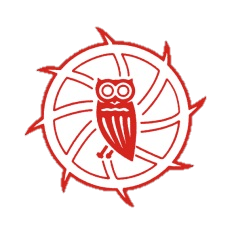 ST. CATHERINE’S BRITISH SCHOOL  ATHENS, GREECE.Seeks for September 1st 2016BUSINESS /ECONOMICS TEACHER (Secondary)Part time positionA suitably qualified teacher is sought for the above position.  The successful candidate will have the ability to teach across IGCSE and IB Diploma. A willingness to make a contribution to our extra-curricular programme would be welcomed. St. Catherine’s is a leading independent British international school that teaches 1110 pupils from 3 to 18 years of age. The school is a member of HMC, COBIS and is an IBO world school. It teaches the EYFS curriculum and the National Curriculum for England and Wales, as well as IGCSE and the International Baccalaureate Diploma Programme. Please complete the St Catherine’s application form along with you supporting letter and send to pa@stcatherines.gr. Further information regarding the school and details of the application procedure can be obtained from the school’s website http://www.stcatherines.gr/opportunities.St Catherine’s School is committed to safeguarding and promoting the welfare of children and applicants must be willing to undergo child protection screening appropriate to the post, including checks with past employers and the Criminal Records Bureau. St Catherine’s is a Registered Charity No. 313909.Closing date for applications is Monday 6th June 2016